Відповіді та вказівки до завдань ІІ етапу обласної Інтернет-олімпіадиклас. Довести, що:а)  при будь-якому цілому а різниця ділитьс на 5;б) при будь-яких цілих   і  сума   ділиться на 5.Розв’язання: 1)   Добуток п’яти послідовних натуральних чисел ділиться на 5. Другий доданок містить множник 5, отже ділиться на 5.  Б) перепишемо даний вираз у вигляді: Використаємо факт доведений в попередньому пункті:      Оскільки, кожний доданок ділиться на 5, то й сума ділиться на 5.Многочлен :   ах2+вх+с, дозволено замінювати на многочлен: (а+в+с)х2+(2а+в)х+а,  або     с(х-1)2+в(х-1) +а.  Чи можна із многочлена:  2х2-5х+3, використовуючи дані заміни декілька разів послідовно , отримати многочлен : 19х2+15х+2?  Відповідь поясніть. Розв’язання:   Для многочлена:      .Для многочлена :      ; Для многочлена:    .Отже, використання даних замін не змінює значення дискримінанта. Таким чином, дискримінант є інваріантом.При цьому для многочлена  2х2-5х+3  , а для многочленна 19х2+15х+2,  .Отже,  не можна із многочлена  2х2-5х+3, використовуючи дані заміни декілька разів послідовно, отримати многочлен  19х2+15х+2. На стороні  ,  прямокутника  , взято точку Е,  а на стороні СD -   точку  К  так, що  . Точка М - середина АК. Знайдіть площу трикутника АКD, якщо АВ=6см, ВС=4см.Розв’язання: АКЕ - правильний трикутник  (рис. 1),  ЕМ - його висота,  тому ﮮ ЕМА=900. Чотирикутник АВЕМ вписаний в коло, оскільки ﮮ АВЕ+ﮮ АМЕ = 1800. Отже ﮮ МАЕ=ﮮ ЕВМ=600.Аналогічно ﮮ МКЕ=ﮮ ЕСМ=600, тому ВМС -  правильний трикутник і його висота МР= Отже ТМ=АВ- МР= см. У трикутнику АКД ,  КД=2ТМ , тому  Відповідь : 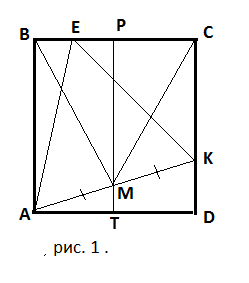 Знайдіть натуральні розв’язки системи рівнянь     при яких виконуються умови:   - має найменшу кількість дільників.    Розв’язання:    Оскільки   є натуральними  числами і  , то  з рівності  ,  робимо висновок,  що    та  - кратні  3 та 2.Оскільки ,  а  кратне 3, то  - кратне 3 і 2.Отже х,у,z кратні і двом і трьом. Очевидно , що добуток хуz матиме найменшу кількість дільників якщо  ,  , , де  задовольняють  систему:       Оскільки -  мінімальні натуральні числа , що задовольняють систему,  то: . Тому =864,  =72,  =12.Відповідь : (864;72;12)